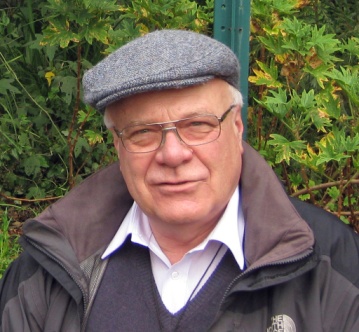 CURRICULUM VITAENAME		Leon Charles FulcherADDRESS	New Zealand Address: 44 Mountain Rd, Tuai, Wairoa 4195 –  Mobile: +64 21 0574002; E-mail: Leon@transformaction.com and c/o Dr Mark Fulcher, 44 Ellerton Rd, Mt Eden, Auckland 1024 – Mobile: +64 21 759770.	US Address: c/o Dr Kate Tufano, 709 Langdale Drive, Ft Collins, CO 80526 – Mobile: +1 (970) 581 8047DATE OF BIRTH:    20-03-47   CITIZENSHIP:  New Zealand; USA; UK Settlement SpouseFAMILY STATUS 	Married to Jane who holds British and New Zealand Citizenship			Children:	Mark, MD (Sports Medicine Consultant – age 40)					Kate, PhD (Stanford) Environmental Consultant – age 38) EDUCATIONAL QUALIFICATIONS1984		Doctor of Philosophy Degree (Applied Sociology): Thesis: Who Cares for the Caregivers? A Comparative Study of Residential and Day Care Teams Working with Children1971		Master of Social Work Degree: (Psychiatric Social Work) Thesis: The Scheduling of Revocation Proceedings for Adult Probation Violators in the State of Washington (National Institute of Mental Health Scholarship)1969	Bachelor of Arts Degree (Sociology/Political Science): Northwest Nazarene University, Idaho, USA (Who’s Who in American Colleges and Universities)CURRENT PROFESSIONAL EMPLOYMENT ACTIVITIES	2000-2015	Child and Youth Care Consultant: TransformAction International, 44 Mountain Road, Tuai, Wairoa, 4195, New Zealand	2006-2015	The Learning Zone Coordinator: Kibble Education and Care Centre, Goudie Street, Paisley, PA3 1RQ, Scotland at www.cyc-net.org. PREVIOUS POSITIONSConsultant: Foster Care Associates , Malvern View, , , Stoke Prior, Bromsgrove, Worcestershire B60 4AD2004-2006	Professor/Assistant Provost & Dean of Students: , , Al Ain, UAE. 2003-2004	Professor & Assistant Dean: College of Family Sciences, Zayed University (for Women), Abu Dhabi, United Arab Emirates.Joint Warden: Weir House, Victoria University of Wellington, member of Student Services staff responsible for daily management of student life at this 300-bed university residence2000-2004	International Practice Research & Training ConsultantChairperson, Department of Applied Social Sciences: in charge of 3 professional qualifying programs located on 3 different sites for Social Work, Recreation & Leisure Studies & Rehabilitation Studies.1991-1994	Acting Head of Nursing & Midwifery: Victoria University of Wellington (NZ) Responsible for re-structuring the BNurs degree to Masters-level, post-qualifying education and research activities.1986-2000	Professor of Social Work:   of  (NZ)Director of Social Work Education: Department of Sociology,  of , active in community education initiatives ()Lecturer in Social Work: Dept of Sociology,   ().Locum Program Director:   , Lower Columbia Council on Alcoholism, ,  ().1973-1975	Psychiatric Social Worker: Washington State Department of Social and Health Services, Division of Juvenile Rehabilitation, Maple Lane School for Girls, Centralia, Washington (USA).1971-1973	Deputy Superintendent: Dr. Barnardo's (), Blackford Brae Unit for Maladjusted Adolescents, .1970-1971	Community Mental Health Specialist: Accident and Emergency Services, University of Washington, Harborview Medical Center, Department of Psychiatry, Seattle, Washington (USA).1969-1971	Classification Counsellor: (part-time) Washington State Dept of Social & Health Services,   , ().APPOINTMENTS AND OTHER ACTIVITIESChairperson: Board of Governors for The International Child and Youth Care Network at www.cyc-net.org.Honorary Research Fellow:  of  and Social Science, , .Child Care Consultant to Her Highness Maitha Bint Mohammed Bin Khalid Al Nahyan, United Arab Emirates.External Examiner:   of Social Work, MSc in Residential Child Care, , Jordanhill Campus.Distance Education Professor & Consultant:  , Masters in Child & Youth Care – to establish and teach the Research Methods curriculum for this new professional program.2003-2004	Social Services Development Consultant:  Sarawak Ministry of Social Development & Urbanisation, Malaysia – advising on the development, introduction, implementation and evaluation of community-based approaches to child abuse & youth crime in Malay & Iban communities. 2003-2004	External Examiner:  of , 2 PhD Theses and Bond , Doctor of Health Sciences Thesis.2002-2006	Education and Training Consultant:  Scottish Council of Voluntary Organisations and Kibble Education & Care Centre, Scotland, to develop the Images of Ourselves CD-ROM for the Scottish Executive focusing on Equalities and Diversity Training; the Images of Men Caring CD-ROM aimed at increasing the number of males in caring roles in Scotland; Images of Working @ Kibble CD-ROM, a staff orientation and induction training programme; The Living Jigsaw CD-ROM, focusing on Developmental Assets for child & youth care practice; and The Kibble Quiz CD-ROM for use with young people and family members. Training Consultant: The Presbyterian Child Welfare Agency, Buckhorn Children’s Services, , USA.2002	Programme Evaluation Consultant: Crannog Nua High Support Unit, Northern Area Health Board, .1998-2003	Visiting Professor of Social Work: Sarawak Ministry of Social Development & Urbanisation; Jabatan Kebajikan Masyarakat (Social Welfare) Negeri Sarawak; & Universiti  .1998-2002	Visiting Professor of Social Work: Jabatan Psikologi, Universiti Kebangsaan , Bangi, .1998-2002	Visiting Professor of Social Work:   of Civil Affairs and    , Ministry of Civil Affairs, Peoples’ Republic of .Accreditation & Approval Review Panel Member: Vice-Chancellor’s Committee appointee to the New Zealand Qualifications Authority, Accreditation & Approval Reviews of BNursing Degrees at Wellington, Whitireia, Waiariki, Taranaki, Southland & Manawatu Polytechnics.External Examiner: Social Work, University of  (NZ).1997	Vice-Chancellor's Review of Social Work: Univ of , (NZ).1988-1995	Member, Human Subjects Research Committee; Chair of Standing Committee on Research Ethics Victoria University of Wellington.1982-1986	External Assessor for the Northern Ireland Certificate in Social Service course with scrutiny of CSS qualifying training throughout , .1978-1982	External Examiner	 University of Glasgow, Social Work programme.Professional Qualifications & Accreditation Committee: Central Council for Education and Training in Social Work (CCETSW) .MEMBERSHIP ON EDITORIAL AND GOVERNING BOARDS	Since 2012	Scottish Journal of Residential Child Care (UK)	Since 2010	Child & Youth Services (North America)	Since 2002	Relational Child and Youth Care Practice (Canada/South Africa)	Since 1999	Child & Youth Care On-Line (International Electronic Journal)	2000-2006	The Journal of College and University Student Housing ()	2002-2005	Jurnal Kerja Sosial  ()	1992-2002	Journal of Child and Youth Care ()	1986-1989	The British Journal of Social Work ()	1986-1992	Journal of Children in Contemporary Society ()ADVISORY COMMITTEE MEMBERSHIPS & CONSULTANCIES2007-2015	Chairperson: The International Child and Youth Care Network (www.cyc-net.org) Board of Governors.2007-2012	Director: Key Assets Fostering, New Zealand2007-2011	Consultant: 	Foster Care Associates2007-2008	Member of Working Groups: Corporate Parenting Working Group & Feeling Safe and Nurtured in a Home Setting Working Group – Implementation of Looked After Children & Young People: We Can and Must Do Better Policy Initiative of the Scottish Government.2004	Elected Life Member: New Zealand Association of Tertiary Education Accommodation Professionals1998-2006	Member, International Relations Committee, Association of College & University Housing Officers–International (ACUHO-I).2003-2005	Chairperson, International Relations Committee, Association of College & University Housing Officers – International (ACUHO-I).2002-2007	Consultant: Kibble Education & Care Centre, Paisley, Scotland.1998-2004	Consultant: Ministry of Social Development & Urbanisation and Jabatan Kebajikan Masyarakat Negeri Sarawak (Malaysia).	1987-2002	Consultant: Te Ata Hou Trust (New Zealand).1995-1997	Consultant: New Zealand Accident Compensation & Rehabilitation Insurance Corporation.	1986-1991	Consultant: New Zealand Dept of Social Welfare, Southern Region.1984-1986	Consultant: Newfoundland & Labrador, Social Services (Canada).1983-1986	Consultant: Royal Scottish Society for Prevention of Cruelty to Children (Consultant: The Aberlour Child Care Trust (Scotland).Consultant: National Children's Home (UK).Consultant: Shawbridge Youth Centres, Montreal (Canada).Consultant: Dr. Barnardo's ().RESEARCH GRANTS ADMINISTERED2002	International & Domestic Students Living Together. Victoria University (NZ$4,000).2001-2002	An Independent Evaluation of Puao-te-Ata-tu a Tuhoe, Establishment Phase: 1999-2001 with T Cairns, W Tait-Rolleston & H Takuta-Moses. (NZ$ 50,000).1999-2001	Factors Influencing the Participation of Families in the Care of Sarawak Children on Child Protection Act, 1991 “Place of Safety” Orders with Faizah Mas'ud. Universiti Malaysia Sarawak, Fakulti Sains Sosial (MR 10,000).1999-2001	Looking Near – Looking Far: Finding New Ways for International First Nations Research with Dr Doug Durst, University of Regina, International Council for Canadian Studies (Canadian $8,000.00).1995-1997	A Professionalisation Strategy for ACC Case Managers: VUW Diploma in Rehabilitation Studies ($NZ 2,300,000).1989-1995	Te Rangihau Scholar Initiative on Whanau, Hapu, Iwi Development with the Department of Social Welfare and Te Iwi Ngai Tuhoe ($NZ 460,000).1991-1993	Social Work Services to Carers of the Confused Elderly in 3 New Zealand Area Health Boards, Health Research Council ($NZ 138,000).  Grant administration transferred to the new VUW Health Services Research Centre.1989-1990	Caring for Our Community's Children: Action Research Evaluation of Alternative Care Services administered by the NZ Department of Social Welfare and UGC Postdoctoral Research Fellowship ($NZ 90,000 + $NZ 64,000).1989-1990	An Exploration of Services for Elderly People with Severe Mental Illness in the Wellington Region: A UGC Postdoctoral Research Fellowship with Professor M Clinton and Professor G Hawke ($NZ 64,000).1987-1990	Developing a Maori Perspective in Social Work Education: Implications Arising from the Report of the Ministerial Committee on a Maori Perspective for the Department of Social Welfare ($NZ 108,000).1988-1989	Needs Assessment: A Review of Approaches and Policy Options for the Department of Social Welfare ($NZ 11,600).Contracting for Social Services: A Review of the Literature and Policy Options for the Department of Social Welfare ($NZ 8,000).Practice Teaching for Group Care Practice: A Collaborative Approach to Training with Dr Barnardo's Scotland (£30,000).SUPERVISION OF RESEARCH DEGREESUniversity of Stirling:Ibeabuchi, G. B. E. (1986). Developing Child and Youth Care Services In : An Analysis of Contemporary Problems And Needs. : Unpublished PhD Thesis.Burford, G. (1990). Assessing Teamwork: A Comparative Study of Group Home Teams in Newfoundland and Labrador. : Unpublished PhD thesis.  of :Opie, A. (1989). Joint Custody of Children after Separation and Divorce.   of : Unpublished PhD Thesis.Sali, G. W. (1996). Law and Order in Contemporary : An Examination of Causes and Policy Options.   of : Unpublished PhD Thesis.Leberman, S. I. (1999). The Transfer of Learning from the Classroom to the Workplace: A  Case Study.   of : Unpublished PhD Thesis.While at Victoria University of Wellington, I supervised roughly 6-8 MA and MA(Applied) degree research theses each year.Dublin Institute of Technology:Gay Graham (2011). Critical Success Factors that Shape Core Work Processes in Residential Youth Care in Ireland. Dublin Institute of Technology: Unpublished PhD Thesis.PUBLICATIONSBooksKhalil, T. I. & Fulcher, L. C., eds. (2016) Residential Child and Youth Care in a Developing World – Volume 1: Global Perspectives. Cape Town: The CYC-Net Press (forthcoming).Khalil, T. I. & Fulcher, L. C., eds. (2016) Residential Child and Youth Care in a Developing World – Volume 2: Asia. Cape Town: The CYC-Net Press (forthcoming).Khalil, T. I. & Fulcher, L. C., eds. (2016) Residential Child and Youth Care in a Developing World – Volume 3: Africa. Cape Town: The CYC-Net Press (forthcoming).Khalil, T. I. & Fulcher, L. C., eds. (2016) Residential Child and Youth Care in a Developing World – Volume 4: Europe. Cape Town: The CYC-Net Press (forthcoming)Fulcher, L. C. & Garfat, T., eds. (2015) Child and Youth Care Practice with Families. Cape Town: The CYC-Net Press.Fulcher, L. C. (ed). (2015). Journal of Relational Child and Youth Care Practice, Volume 28, Issue 2, Special Issue on Beginnings accessed here. http://www.rcycp.com/Garfat, T. & Fulcher, L. C. (eds). (2015). Journal of Relational Child and Youth Care Practice, Volume 28, Issue 1, Special Issue on Transitions accessed here. http://www.rcycp.com/Fulcher, L. C. & Moran, L. (2013) Sisters of Pain: An Ethnography of Young Women Living in Secure Care. Cape Town: The CYC-NET Press.Garfat, T., Fulcher, L. C., & Digney, J. eds. (2013) Making Moments Meaningful in Child and Youth Care Practice. Cape Town: Pretext Publishing. Smith, M., Fulcher, L. C. & Doran, P. (2013) Residential Child Care in Practice: Making a Difference. Bristol: Policy Press.Garfat, T. & Fulcher, L. C., eds. (2012) Child and Youth Care in Practice. Cape Town: Pretext Publishing.Garfat, T., Fulcher, L. & Digney, J., eds. (2012) The Therapeutic Use of Daily Life Events. Cape Town: Pretext Publishing.Fulcher, L. C. & Fulcher, J. (2008) Weir Tales: An Ethnography Celebrating 75 Years of Community Life at Weir House. : Mosaic Design Publishing.Fulcher, L. C. & Garfat, T. (2008) Quality Care in a Family Setting: A Practical Guide for Foster Carers. : Pretext Publishing.Fulcher, L. C. & Ainsworth, F. eds, (2006) Group Care for Children & Young People Revisited. New York: The Haworth Press.Opie, A. with Fulcher, L. C., Hawke, G. & Allen, N. (1992) There’s Nobody There: Community Care of Confused Older People. :  Press.Fulcher, L. C. & Ainsworth, F. eds, (1985) Group Care Practice with Children. : Tavistock Publications.Ainsworth, F. & Fulcher, L. C. eds, (1981) Group Care for Children: Concept and Issues. : Tavistock Publications.MonographsFulcher, L. C. (1988) The Worker, The Work Team and The Organisational Task. :  Press.Articles in Refereed and Non-Refereed JournalsFulcher, L. C., Moran, A, & Anglin, J. (2015). Sisters of pain and the child protection paradox: An ethnographic study of a young woman living in secure care, International journal of child and family welfare. 15(1/2): 38-52.Fulcher, L. C. & Garfat, T. (2013) Outcomes that Matter for Children and Young People in Out-of-Home Care, International Journal of Social Pedagogy. Volume 2, Number 1, pp. 33-46 (http://www.internationaljournalofsocialpedagogy.com/index.php?journal=ijsp&page=article&op=view&path%5B%5D=13&path%5B%5D=12).Fulcher, L. C. (2013) ‘Zoning In’ To Daily Life Events that Facilitate Therapeutic Change in Child and Youth Care Practice, Journal of Relational Child and Youth Care Practice. Volume 26, Number 2, pp. 22-27.Fulcher, L. C. (2012) Culturally Responsive Work with Indigenous Children and Families. Reclaiming Children and Youth. Volume 21, Issue 3, pp. 53-57.Fulcher, L. C. & Garfat, T. (2012) Outcomes that Matter in Out-of-Home Care. Reclaiming Children and Youth. Volume 20, Issue 4, pp. 52-58.Garfat, T. & Fulcher, L. C. (eds) (2011) Applications of a Child and Youth Care Approach, Journal of Relational Child and Youth Care Practice. Volume 24, Numbers 1-2, 199 pages. Fulcher, L. C., McGladdery, S., & Vicary, D. (2011). Key Developmental Assets with Children and Young People in Foster Care. International Journal of Child and Family Welfare. Volume 14, Number 1, pp. 19-30. Fulcher, L. C. & McGladdery, S. (2011). Re-examining Social Work Roles and Tasks with Foster Care, Child & Youth Services. 32: 1-20.Fulcher, L. C. (2009) Working Together with Purpose, Child and Youth Care Work, July-August, 12-14.Fulcher, L. C. (2007) Residential Child and Youth Care is Fundamentally about Team Work.  Journal of Relational Child & Youth Care Practice. 20(4), 30-36.Fulcher, L. C. (2007) Caring to Innovate. Journal of Care Services Management. 1(4)175-93.Fulcher, L. C. & Ainsworth, F. (2006) Group Care for Children and Young People Revisited: Looking Ahead, Child & Youth Services. 28(1 & 2), 285-294.Ainsworth, F. & Fulcher, L. C. (2006) Creating and Sustaining a Culture of Group Care, Child & Youth Services. 28(1 & 2), 151-176.Burford, G. E. & Fulcher, L. C. (2006) Resident Group Influences on Team Functioning, Child & Youth Services. 28(1 & 2), 177-208.Fulcher, L. C. (2006) It’s Only A Matter Of Time: Cross-Cultural Reflections, Journal of Relational Child & Youth Care Practice. 18(4), 58-64.Fulcher, L. C. (2005) The Soul, Rhythms and Blues of Responsive Child and Youth Care at Home or Away from Home, Child & Youth Services. 27(1 & 2), 27-50.Fulcher, L. C. & Ainsworth, F. (2005) Group Care Practice with Children Revisited, Child & Youth Services. 27(1 & 2), 1-26.Small, R. W. & Fulcher, L. C. (2005) Developing Social Competencies in Group Care Practice, Child & Youth Services. 27(1 & 2), 51-74.Sultan Abdulla Al-Shamsi, M. & Fulcher, L. C. (2005) The Impact of Polygamy on UAE First Wives and Their Children, International Child & Family Welfare 8(1), 46-55.Fulcher, L. C. (2004) Programmes & Praxis: A Review of Taken-for-Granted Knowledge, Scottish Journal of Residential Child Care. 3(2), 33-44.Fulcher, L. C. (2004) Learning Metaphors for Child and Youth Care Practice, Journal of Relational Child and Youth Care Practice. 17(2), 19-27.Fulcher, L. C. (2004) Learner-Centered Education in Subject-Centered Institutions: Metaphors for Muggle Learning. Learning and Teaching in Higher Education: Gulf Perspectives, Online Journal of  , Teaching and .Fulcher, L. C. (2003) Rituals of Encounter that Guarantee Cultural Safety, Journal of Relational Child and Youth Care Practice. 16(3), 20-27.Fulcher, L. C. (2003) The Working Definition of Social Work Doesn't Work Very Well in  and . Research on Social Work Practice: Special Edition on the Working Definition of Practice. : Sage Publications 13(3), 376-387.Fulcher, L. C. (2002) Differential Assessment and Evaluation of Residence Life Services. Journal of College and University Housing, 31(1), 13-22.Fulcher, L. C. (2002) Western Definitions of Social Work Don’t Work Very Well In , Jurnal Kerja Sosial , 1, 3-18.Fulcher, L. C. (2002) The Duty of Care in Child & Youth Care Practice, Journal of Child and Youth Care Work. 17, 73-84.Fulcher, L. C. (2002) Cultural Safety and the Duty of Care, Child Welfare. 81(5), 689-708.Fulcher, L. C. (2002) Responsive Child and Youth Care at Home and Away from Home. National Council of Voluntary Child Care Organisations (NCVCCO) Annual Journal, 3, 67-94.Fulcher, L. C. (2001) Differential Assessment of Residential Group Care for Children and Young People, The British Journal of Social Work. 31(3), 415-434.Fulcher, L. C. (2001) Cultural Safety: Lessons from Maori Wisdom, Reclaiming Children and Youth. 10(3), 153-157.Fulcher, L. C. (1999) The Soul, Rhythms and Blues of Residential Child Care, Journal of Child and Youth Care. 13(4), 13-28.Fulcher, L. C. (1999) Cultural Origins of the Contemporary Family Group Conference, Child Care in Practice. 5(4), 328-339.Cairns, T., Fulcher, L. C., Kereopa, H., Nia Nia, P. & Tait-Rolleston, W. (1998) Nga Pari Karangaranga o Puao-te-Ata-tu: Towards A Culturally Responsive Education & Training for Social Workers in New Zealand, Canadian Social Work Review. 15(2), 145-167.Fulcher, L. C. (1998) Acknowledging Culture in Child and Youth Care Practice, Social Work Education. 17(3), 321-338.Fulcher, L. C. & J. (1998) To Intervene Or Not? That Is The Question: Managing Risk-Taking Behaviour In Student Halls Of Residence, Journal of the Australian and  Student Services Association. 11, 14-31.Tait-Rolleston, W., , T., Fulcher, L. C., Kereopa, H. & Nia Nia, P. (1997) He Koha Kii – Na Kui Ma, Na Koro Ma: Gift of Words from Our Ancestors, Social Work Review. 9(4), 16-22.Fulcher, L. C. (1997) Changing Care in a Changing World: The Old and New Worlds, Social Work Review. 9(1 & 2), 20-26.Fulcher, L. C. (1996) Stari I Novi Svijet, Kriminologija & Socijalna Integracija. (Croatian) 4(2), 164-171.Fulcher, L. C. (1994) Situations in Child and Youth Care: Saying Yes or Saying No, Journal of Child and Youth Care. 9(1), 79-82.Fulcher, L. C. & Ainsworth, F. (1994) Child Welfare Abandoned? Ideology and the Economics of Contemporary Service Reform in New Zealand. Social Work Review. 6(5), 2-13.Fulcher, L. C., Harbridge, R. & Robinson, B. (1994) The Dilemma Of Care: “Partial” Lockouts, Employment Contracts and Community Social Services in . Labour & Industry. 6(1), 49-66.Fulcher, L. C. (1994) When You're Up To Your Neck In Alligators, It’s Hard To Remember That The Original Aim Was To Drain The Swamp!: Some Lessons From New Zealand Health Sector Reform, Australian Social Work. 47(2), 47-53.Fulcher, L. C. (1993) Yes Henry, The Space We Create Does Indeed Control Us! Journal of Child and Youth Care. 8(2), 91-100.Fulcher, L. C. (1993) Developing Education and Training for Social Workers: Looking Ahead to 1993 and Beyond. Social Work Review, 5(3), 10-15.Fulcher, L. C. (1988) Putting the Baby Back in the Bathwater: Rethinking the Practice Curriculum in Social Work Education,  Social Work, 12(3 & 4), 4-9.Fulcher, L. C. (1986) Education and Training for Group Care Practice: Context, Content and Implications for Practice, Social Work Education. 5(2), 3-8.Ainsworth, F. & Fulcher, L. C. (1984) Student Units for Practice Teaching in Group Care, Social Work Education. 3(2), 30-34.Ainsworth, F. & Fulcher, L. C. (1984) Aspects of Residential Child Care Services and Practitioner Education – An International Review, The Canadian Journal of Child Care. 1(6), 1-9.Ainsworth, F. & Fulcher, L. C. (1981) Group Care for Children: An Emergent Perspective, International Social Work. 26(3), 14-23.Fulcher, L. C. (1979) Keeping Staff Sane to Accomplish Treatment, Residential and Community Child Care Administration. 1(1), 69-85.Contributions to Edited VolumesFulcher, L. C. (2012). Intervention with Institutions. In C. A. Glisson, C. N. Dulmus, & K. M. Sowers, (Eds.), Social Work Practice with Groups, Communities, and Organizations: Evidence-Based Assessments and Interventions. New York: John Wiley & Sons, pp. 229-264.Fulcher, L. C. (2009) Foreword. In M. Smith, Rethinking Residential Child Care: Positive Perspectives. Bristol: Policy Press, vi-viii.Fulcher, L. C. (2008) Social work with institutions. In W. R. Rowe & L. A. Rapp-Paglicci, (Eds.), The Comprehensive Handbook of Social Work and Social Welfare, Volume 3, Social Work Practice. New York: John Wiley & Sons, pp. 611-638.Fulcher, L. C. (2005) Foreword. In N. McElwee & G. Monaghan, Darkness on the Edge of Town: Heroin Misuse in Athlone & Portlaoise. : Pretext Publishers, pp ix-xiiFulcher, L. C. (2004) Beyond Western Assumptions about Social Work Theory and Research in . In A. K. T. Tsang, M. C. Yan & W. Shera, eds, Social Work in China: A Snapshot of Critical Issues and Emerging Ideas, : , pp. 69-77. (Published simultaneously in Mandarin Chinese)Fulcher, L. C. (2003) Foreward to T. Garfat, Ed, A Child & Youth Care Approach to Working with Families. :  Press, pp xix - xxiii. Fulcher, L. C. (2003) Hobbitts & Bomohs Join Harry Potter at Hogwarts on the Stairway to Azkaban: Challenges for Indigenous Social Work Education & Practice.  In L. H. Kee & F. Mas’ud, eds Advancing Indigenous Social Work. : Universiti Malaysia Sarawak & Sarawak Ministry of Social Development & Urbanisation. Fulcher, L. C. (2001) Beyond Western Assumptions about Social Work Theory and Research in . Tsang, K. T., Wang, S. B. & Yan, M. C. (Eds) Proceedings of International Symposium on 21st Century Social Work Development in China. , :  Social Sciences Press, pp. 83-94. (Mandarin)Fulcher, L. C. (2001) Cultural Origins of the Contemporary Family Group Conference. In L. Merkel-Holguin & L. Wilmot (Eds) 2000 Family Group Decision Making Roundtable: Summary of Proceedings.  : American Humane Association.Cairns, T., Fulcher, L. C. & Tait-Rolleston, W. with Kereopa, H. & T., Nia Nia, P. & Waiariki, W. (1996) Puao-te-Ata-tu (Daybreak) Revisited.  In D. J. McDonald & L. R. Cleave, eds, Partnerships that Work? Proceedings of the 1995 Asia-Pacific Regional Social Services Conference, :  for the International Council on Social Welfare, & the Asian-Pacific Association of Social Work Education, pp. 44-47.Fulcher, L. C. (1991) Teamwork in Residential Care. In J. Beker & Z. Eisikovits, eds, Knowledge Utilization in Residential Child and Youth Care Practice,  : Child Welfare League of , pp. 215-235.Central Council for Education & Training in Social Work (1983). A Practice Curriculum in Group Care. CCETSW paper 14.2. . (with Frank Ainsworth)On-line Education & Training and CD-ROMs with WorkbooksFulcher, L. C., Garfat, T., Modley, J. & Graham, S. (2009) Outcomes that Matter for Children and Young People in Out-of-Home Care, a 20 Module on-line course for Carers via The Learning Zone at www.cyc-net.org. Fulcher, L C, Garfat, T., Modley, J & Graham, S (2009) Introduction to Child and Youth Care Work, a 30 Module on-line course for child and youth care workers via The Learning Zone at www.cyc-net.org.Fulcher, L C (2006) The Kibble Quiz. A computer game designed for young people referred to this independent residential school because of social and behavioural maladjustment, and to introduce family members to Kibble Education & Care Centre, the largest independent youth care agency of its kind in the United Kingdom.Fulcher, L C (2005) The Living Jigsaw. Simulated encounters on this interactive CD-ROM with Adobe Reader Workbook introduce 40 characters that share stories about developmental assets and the way these have impacted on their lives.  The characters also test observation and active listening skills of teachers, social workers & youth workers.Fulcher, L C (2005) Images of Working@Kibble Education and Care Centre.  This computer game employs e-learning technology to create an orientation and induction training programme for prospective employees and those already holding positions at this largest independent child and youth care agency in the United Kingdom.Fulcher, L C (2004) Images of Men Caring.  Simulated encounters on this interactive CD-ROM with Adobe Reader Workbook introduce 28 characters that test observation and active listening skills with more than 150 video clips for use in recruitment, induction and in-service training for males employed in youth care and youth work services.Fulcher, L C (2003) Images of Ourselves.  Simulated encounters on this interactive CD-ROM with Adobe Reader Workbook introduce 28 characters that test observation and active listening skills with more than 150 video clips for use in equalities, equity and diversity training for those employed in the human services.Fulcher, L C (2003) Images of Practice in Student Residence Life.  Simulated encounters on this interactive CD-ROM with Adobe Reader Workbook introduce 28 characters that test observation and active listening skills with more than 150 video clips for use in the recruitment and training of college and university housing officers.Fulcher, L C (2002) Images of Practice in Child & Youth Care.  Simulated encounters on this interactive CD-ROM with Adobe Reader Workbook introduce 28 characters that test observation and active listening skills with more than 150 video clips for use in foundation level courses in social work or child and youth care and distance education.Electronic MediaMonthly Contributor to Child & Youth Care Online the international electronic journal for child and youth care workers since May 1999, writing a Regular Feature column called Postcard from Leon accessed via the website address http://www.cyc-net.org.June 1999		Beijing				July 1999		ScotlandAugust 1999		Northern Ireland		September 1999	New ZealandOctober 1999		Sarawak North Borneo		November 1999         Semenanjung MalaysiaDecember 1999		China				January 2000		ScotlandFebruary 2000		Ireland				March 2000	          The Prairies of CanadaApril 2000 		LAX International Airport 	May 2000	       te Urewera New ZealandJune 2000 		London				July 2000		Cleveland, OH USAAugust 2000		Pittsburgh, PA USA		September 2000	Kuching, SarawakOctober 2000		Penang, Malaysia		November 2000	Hong KongDecember 2000	Changsha, PRC			January 2001		Hong KongFebruary 2001		London				March 2001		Seattle, WA USAApril 2001		Wellington, New Zealand	May 2001	      te Urewera New ZealandJune 2001		Scotland			July 2001		Kuala LumpurAugust 2001		Sri Aman, East Malaysia	September 2001	SingaporeOctober 2001		New Zealand			November 2001	KentuckyDecember 2001	New Zealand’s South Island	January 2002	 	Bay of Plenty, NZFebruary 2002		New Zealand’s Capital City	March 2002		Wellington, NZApril 2002		Lake Waikaremoana, NZ	May 2002		Wellington, NZJune 2002		The United Nations		July 2002		The World CupAugust 2002		Disney World, Orlando		September 2002	ParisOctober 2002		Trondheim, Norway		November 2002	Crannog Nua, EireDecember 2002	An Airport Transit Lounge	January 2003		NewfoundlandFebruary 2003		Horowhenua, New Zealand	March 2003 	 	@Home in ScotlandApril 2003		Back Home in New Zealand	May 2003		Heathrow, LondonJune 2003		United Arab Emirates		July 2003		EireAugust 2003		Edinburgh			September 2003	United Arab EmiratesOctober 2003		Abu Dhabi, UAE		November 2003	During RamadanDecember 2003	Malaysia			January 2004		Abu Dhabi, UAEFebruary 2004		Eire				March 2004		Dubai, UAEApril 2004		Al Ain, UAE			May 2004		The Middle EastJune 2004		Abu Dhabi			July 2004		Seattle, WA USAAugust 2004		New Zealand			September 2004	East MalaysiaOctober 2004		Scotland			November 2004	UAE UniversityDecember 2004	Al Ain, UAE			January 2005		The Omani DesertFebruary 2005		A UAE Aeronautics Show	March 2005	 	Scout Camp, DubaiApril 2005		Sultanate of Oman		May 2005		GlasgowJune 2005		Omani Town of Niswa		July 2005		EdinburghAugust 2005		Milwaukee			September 2005	Al Ain, UAEOctober 2005		Oman				November 2005	Eid MubarakDecember 2005	Khor Fakkan, UAE		January 2006		Al Ain, UAEFebruary 2006		Fiji				March 2006		Abu Dhabi, UAEApril 2006		Islamabad			May 2006		Washington DCJune 2006		United Arab Emirates		July 2006		Atlanta, GA USAAugust 2006		Talladega, Alabama		September 2006      Green Mubazzara UAEOctober 2006		The West of Scotland		November 2006		MontrealDecember 2006		Paisley, Scotland		January 2007		DublinFebruary 2007		New Zealand			March 2007		Papua New GuineaApril 2007		New Zealand			May 2007		WalesJune 2007		Saskatchewan			July 2007		The East of ScotlandAugust 2007		España				September 2007	NottinghamOctober 2007		A UK Railway Carriage		November 2007    Hampden Park, ScotlandDecember 2007	Scotland			January-February 2008    New ZealandMarch 2008		South Auckland, NZ		April 2008		AustraliaMay 2008		Brussels			June 2008		New ZealandJuly 2008		The Cook Islands		August 2008	        A Palo Alto GraduationSeptember 2008	Wales				October 2008		VeniceNovember 2008	The Cinque Terre (Italy)	December 2008	Wellington NZJanuary 2009		Coromandel, New Zealand	February 2008		New ZealandMarch 2009		Ayrshire, Scotland		April 2009		Abu Dhabi, UAEMay 2009		England			June 2009		CopenhagenJuly 2009		Ft Lauderdale, Florida		August 2009	    Eastern Cape, South AfricaSeptember 2009	Bloemfontein, South Africa	October 2009		IFCO DublinNovember 2009	Bangkok			December 2009	New ZealandJanuary 2010		New Zealand			February 2010		New ZealandMarch 2010		New Zealand			April 2010		New ZealandMay 2010		United Kingdom		June 2010		Western HebridesJuly 2010		London				August 2010		Boise, ID USASeptember 2010	Runnymeade, England		October 2010		Muscat, OmanNovember 2010	Adelaide			December 2010	HoustonJanuary 2011		Cape Town			February 2011		The United KingdomMarch 2011		Dublin				April 2011		ColoradoMay 2011		Prague				June 2011		The East Neuk of FifeJuly 2011		The Southeast of England	August 2011		Victoria, BC CanadaSeptember 2011	South Dakota, USA		October 2011	      Sligo, Republic of IrelandNovember 2011	New Zealand			December 2011	New ZealandJanuary 2012		Wairoa, New Zealand		February 2012		Lake WaikaremoanaMarch 2012		Tuai, New Zealand		April 2012		The West of ScotlandMay 2012		Provence and Carcassonne	June 2012		TuscanyJuly 2012		Vienna				August 2012	      Pilanesberg, South AfricaSeptember 2012	New Zealand			October 2012		AustraliaNovember 2012	New Zealand			December 2012     Lake Waikaremoana, NZJanuary 2013	          Coromandel Peninsula, NZ	February 2013      Lake Waikaremoana, NZMarch 2013		Bangladesh			April 2013		Hawkes Bay, NZMay 2013		Child & Youth Care Week	June 2013		Denver ZooJuly 2013		Travelling from The World	August 2013		Aberdeen, ScotlandSeptember 2013	Pakistan			October 2013		Wairoa, New ZealandNovember 2013	New Orleans			December 2013	Thunder Bay, CanadaJanuary 2014		Farewell Nelson Mandella	February 2014		Lake WaikaremoanaMarch 2014		Coromandel Peninsula NZ	April 2014     Papatuanuku Marae, Mangere, NZMay 2014		Cyberspace			June 2014		ViennaJuly 2014		The FIFA World Cup		August 2014		Abu Dhabi, UAESeptember 2014	Waikaremoana, New Zealand	October 2014		ScotlandNovember 2014	Moncton, New Brunswick	December 2014	Indianapolis, IndianaJanuary 2015		Hockley Valley Resort, Toronto	February 2015	       Wairoa A&P, New ZealandMarch 2015		New Zealand			April 2015		New ZealandMay 2015		ANZAC Day New Zealand	June 2015	       FIFA Under-20 World CupJuly 2015		FIFA Under-20 World Cup2	August 2015	 Robben Island, Cape Town, SASeptember 2015	Cape Town, South Africa	October 2015	        Kruger National Park, SANovember 2015	Scotland			December 2015	Port Hope, ON CanadaJanuary 2016	         Cholmondeley, Christchurch, NZ	February 2016	  Rangitoto Island, Auckland NZMarch 2016	Weir House 1996 Reunion, Wellington	April 2016	ACUHO-I Talking Stick: Association of College and University Housing Officers InternationalVolume 21, Number 6 (June 2004)		A Value-Added ACUHO-I Study TourVolume 20, Number 3 (November 2002)	Postcard from Greenwich–Where Time BeginsNumber 4 (February 2003)	Postcard from Universiti Kabangsaan MalaysiaNumber 6 (June 2003)	Postcard from ASRA Conference, ManchesterVolume 19, Number 1 (September 2001)	Selamat Datang from MalaysiaNumber 3 (November 2001)	Ni Hau from ChinaNumber 4 (February 2002)	Some Reflections on Benchmarking from AsiaNumber 5 (March 2002)	Some Further Reflections From SingapuraNumber 6 (June 2002)	What’s In A Name? – Dorms, Hostels, Halls of Residence & Residential CollegesREFERENCES	(available on request) 					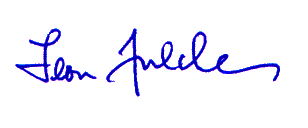 